Demande de transfert de scolarité 2024-2025Formation fonctionnaire stagiaire mi-tempsA faire parvenir à Mme Christine Capobianco (Christine.capobianco@ac-nancy-metz.fr ) et Jean-Paul Rossignon (jean-paul.rossignon@univ-lorraine.fr)  pour le 8 juillet 2024 à 18 heuresJe soussigné (e) demande un transfert de scolarité à la rentrée universitaire 2024-2025 pour la raison suivante* :Fait à				le			Signature* La demande ne sera prise en compte que pour des raisons impératives et sur présentation de justificatifs. Les demandes de convenance et les attestations sur l’honneur ne seront pas prises en compte.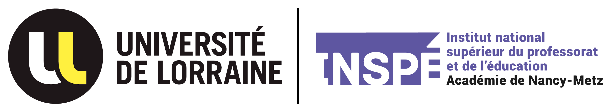 Réservé à l’administrationRéservé à l’administrationDate de réception scolaritéCopie site origine/accueilCopie transmise à l’étudiantNom de naissancePrénomNom maritalN° étudiantTéléphoneMailSites concernésSites concernésSites concernésSites concernésAffectationAffectationDépartement : Département : Site de formation d’origineSite de formation d’origineSite de formation d’accueil demandéSite de formation d’accueil demandéSite de Bar le DucSite de Bar le DucSite d’EpinalSite d’EpinalSite de Montigny -lès-MetzSite de Montigny-lès-MetzSite de NancySite de NancySite de SarregueminesSite de SarregueminesDécision de la Directrice -Adjointe en charge du pilier D2C (Développement et Certification de Compétences)Décision de la Directrice -Adjointe en charge du pilier D2C (Développement et Certification de Compétences) Accorde la demande Refuse la demandeFait le ……………………………………………. Signature Directrice-adjointe en charge du pilier D2CChristine CAPOBIANCO